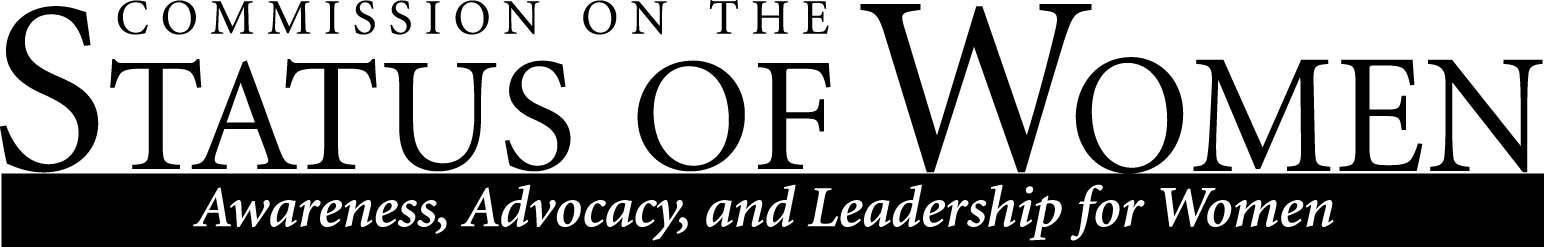 Monday,  February 26, 2018, 12:00 – 1:30 p.m. | Cline Library, Room 169 (Teaching Commons)MinutesWelcome and Roll Call Meeting called to order at 12:10pm. Technical difficulties were experienced. In attendance:		Debra Edgerton,Co-chair		Megan Trout, graduate assistant		Sam Clifford, Associate Dean of CIE		Paul Jagodzinki, Dean CEFNS		Pamela Powell, Chair DTL		Danielle Gervasio, Lecturer/CCS		Michele Lee, Graduate Student GovernmentAnnouncements Women of Color Symposium UpdateNext planning meeting is Friday 3/2/18Speaker canceled. Ivy of IMQ is working on securing a new keynote speaker.Agenda is already set up.April 14, 2018 at the Health and Learning Center.Army ROTC 5K Run for Martha Portree Scholarship (via Mark Stone) - Date of Event  (Saturday April 7th at 9:30am at the NAU Military Science Building). How you can help:Register for the Run and help raise fundsParticipate at CSW Table during the eventIMQ is asking if anyone is interested in partnering with them in creating a display for their Tunnel of Oppression (topic Oppression of Women 4/10-4/12/18) Please watch the link to get an idea of what that means and let us know at the meeting if anyone can help from our group. https://www.youtube.com/watch?v=9_JrJcUlwk4Event will be held in the DuboisOther announcements from Commissioners Library is planning a Human Library event March 27th Looking for volunteers to be books or librarians. Nominations for Co-Chairs: Deadline is March 16, 2018 at 9AM

Sharon Gorman will be stepping down as co-chair of CSW at the end of the spring 2018 semester.  Debra Edgerton will remain a co-chair for CSW for the 2018-19 AY.  Therefore, we are seeking one new co-chair of CSW.  This is a two-year commitment.  We hope that each year, there is an experienced co-chair working alongside a newly elected co-chair for CSW.  If you are interested in being a CSW co-chair, please fill out this self-nomination form by March 16, 2018 at 9AM.  A vote will be taken at our March 26, 2018 meeting. 

Self-Nomination form can be found at the following link:
https://docs.google.com/forms/d/e/1FAIpQLSeqfVJq3Guusg6w7PxWdRY9ZetUuVEZzzXsjgnUSr3vPo2p-g/viewform
Valeria Chase (NAU Off Campus Life Community Liaison) to speak to CSW about NAU housing and related issues. New role. Build relationship between students and residents in the community. (Not a housing expert.)Employed by City of Flagstaff. Reports to the Assistant to the City Manager. Offices located both at NAU and City of Flagstaff with her time split between locations. Major projects include:Attending neighborhood association meetings. Revitalizing the good neighbor coalition. Clearinghouse where residents attend the coalition. Coalition includes parking services and police from both NAU and City of Flagstaff as well as the NAU Office of Student Life. Murdoch Center, every 3rd Wednesday 3-4pmOutreach and education with NAU housing/residence life and/or 100 level courses Public transportationUpdating websites for concisenessResources shared from City of Flagstaff Housing DepartmentMichelle Lee shared results of GSG meeting with Dr. Rich Payne, NAU Executive Director of Housing and Residence Life Dr. Payne suggested graduate students find affordable options off campus. NAU will not provide separate housing for family or graduate students. No demand for family housingFamily housing is still advertised as available online.Freshman have priority for all housing. Dr. Payne suggested GSG should focus on transportation issues rather than cheaper off-campus housing. International students - typically NAU tries to help including some temporary assistance for hotels etc. during relocation. NAU has similar issues to CSU in Fort Collins, CO. The Off Campus Community Life Liaison position is modeled after CSU solution.The new NAU community liaison Emily Allen will start in April and is from CSU in Fort Collins. Co-chair Debra Edgerton requested more information about the availability of affordable housing. Ms. Chase shared resources from the City of Flagstaff Housing department.Sarah Darr of the City’s housing division would be interested in meeting or providing more information.Jenny - City’s Sustainability specialist. Transportation is a focus. Emily Allen - New NAU Community Liason to start in April.Suggestion to have a panel with all parties to gather community questions and concernsCity is holding roundtables with employers who may be interested in attending the panel as well. Suggested that Dr. Rich Payne attend the panel. Suggested that a County representative attend the panel. Discussion of the expected growth of NAU student population and where they will live. Discussion about NAU having more on-campus housing available than most other universities. Discussion of the new programmatic housing plan by major (Residential Colleges) that will be fully implemented by next fall. It is designed to help with retention. Voting for Diversity Award Please come and vote on who you think deserves to be honored this year.Organizations nominated were Northern Arizona Association for Women in STEM and NAU chapter of the Society of Women Engineers.Discussion was held. Vote by anonymous ballot was held. See March 26th meeting minutes for the results. Report Out and Possible Discussion:  Status on 3-4 CSW priorities for this year
Gender, Equity/Parity Committee -Chair: Samantha CliffordCareer and Leadership Workshop and/or Student Mentoring with targeted groups at NAUInstitutional Climate on Gender and Diversity - advocating for a harassment-free environment for faculty, staff, and students, recommendations for policy changes and improved communication processesDiversity, Health & Safety Committee -Co-Chairs: Naomi Bishop and Barbara MendezExit Interview  - Recommendations for an improved process and instrument to incorporate more transparency and focus on issues related to diversity'Institutional Climate on Gender and Diversity - advocating for a harassment-free environment for faculty, staff, and students, recommendations for policy changes and improved communication processesWork-Life Balance Committee -Chair: Uzma TahirFamily Housing  - Recommendations as a Report for continuing and sustaining family housing at NAU with supporting evidenceInstitutional Climate on Gender and Diversity - advocating for a harassment-free environment for faculty, staff, and students, recommendations for policy changes and improved communication processes